проект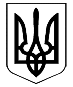 КОЛОМИЙСЬКА РАЙОННА ДЕРЖАВНА АДМІНІСТРАЦІЯКолегія районної державної адміністраціїРІШЕННЯвід _____________                           м. Коломия                                   №________Про хід виконання Програми соціально - економічного та культурного розвитку району за 9 місяців 2016 рокуВпродовж  9 місяців 2016 року робота  відповідальних виконавців Програми спрямовувалась на впровадження та реалізацію важливих напрямів соціально-економічного розвитку, передбачених в документі на звітний рік та, виходячи із першочергових завдань, необхідних для забезпечення належної життєдіяльності району.В районі завершено збирання зернових та зернобобових культур - ячменю, пшениці, жита, ріпаку та інших культур. За оперативними даними по всіх категоріях господарств зібрано зернових та зернобобових культур з площі 16536 га та намолочено 84,9 тис.тонн зерна при середній урожайності 51,3 ц/га (у 2015 році – 44,5 ц/га), в тому числі у сільськогосподарських підприємствах з площі 7968 га, намолочено 46,6 тис.тонн зерна, середня урожайність склала 52,4 ц/га (у 2015 році – 45,8 ц/га).Найвищої урожайності при збиранні ранніх зернових та зернобобових культур отримано у ТОВ «Компанія «Агро-Дует» (з площі 361 га зібрали     3005 тонн зерна, урожайність – 83,2 ц/га) та у ТзОВ «АПФ «Левада» (з площі 282 га зібрали 1551 тонну зерна, урожайність – 55,0 ц/га).В Спаському НВК завершено реалізацію проекту по встановленню сонячної міні електростанції в рамках Програми розвитку ООН «Місцевий розвиток, орієнтований на громаду». Відповідно до проекту встановлено 29 сонячних модулів, інвертор потужністю 10 КВт/год. та лічильник, який обліковує кількість електроенергії, яка поступає в загальну мережу «Прикарпаттяобленерго». Впровадження даного проекту дозволить економити 80% витрат навчального закладу на електроенергію.Філіями «Коломийський райавтодор» та Коломийська ДЕД за звітній період 2016 року виконано робіт за рахунок коштів, передбачених на ремонт доріг на загальну суму 13,9 млн.грн.  Зокрема роботи проводились на ділянках доріг: Стрий – Мамалига, Татарів – Кам`янець-Подільський, Лука – Коломия, Озеряни - Кути та ін.На обліку в районі перебуває 13317 сімей – одержувачів субсидій. За звітній період здійснено перерахунок призначених субсидій на опалювальний період 2016-2017 років 11234 сім‘ям.   За 9 місяців 2016 року в закладах культури  проведено ремонтні роботи  на загальну суму 1,1млн.грн. Зокрема, виконано роботи в школі мистецтв           смт. Гвіздець, будинках культури с.Велика Кам’янка, с.П’ядики, с.Товмачик, с.Іванівці, с.Спас, с.Назірна, с.Грушів, с.Матеївці, с.Ценява та ін. За кошти районного бюджету придбано озвучувальну апаратуру для закладів культури сіл Торговиця, Черемхів, Лісна Слобідка, Воскресинці. В бібліотеки - філії району за 9 місяців 2016 року надійшло 3243 примірники книг на загальну суму 152,6 тис.грн.  Продовжуються будівельні роботи з добудови блоку №2 школи в с.П’ядики (кладка фронтонів, парапетів, вентиляційних каналів, бетонні роботи, влаштовано перекриття). Проводяться внутрішні та зовнішні оздоблювальні роботи щодо реконструкції приміщення будинку вчителя під ДНЗ с.Великий Ключів. Також завершуються будівельні роботи по поліклініці в місті Коломиї.Станом на 01.10.2016 року учасникам антитерористичної операції району передано у власність 60  ділянок загальною площею .Враховуючи вищенаведене, колегія районної державної адміністрації вирішила рекомендувати:Інформацію про підсумки виконання Програми соціально-економічного та культурного розвитку району за 9 місяців 2016 року взяти до відома.Структурним підрозділам районної державної адміністрації, територіальним органам виконавчої влади відповідно до компетенції:Сконцентрувати зусилля і наявні ресурси на розв’язанні тих невирішених питань, які мають місце за результатами роботи господарського комплексу району за 9 місяців 2016 року та усунення негативних тенденцій впродовж 2016 року.Забезпечити проведення заходів з енергозбереження об’єктів бюджетної та соціальної сфери району, а також модернізацію обладнання з переходом на альтернативні види палива.Забезпечити контроль бюджетної та соціальної сфери району щодо сталої роботи в осінньо-зимовий період 2016-2017 років та стовідсоткові розрахунки за спожитий природний газ, електричну і теплову енергію.Продовжити роботу щодо забезпечення учасників антитерористичної операції  та членів їх сімей наданням безоплатної правової допомоги, необхідної медичної допомоги в комунальних закладах охорони здоров’я,  вирішення питань, пов’язаних з їх соціальним захистом, зокрема, виділення земельних ділянок, надання допомоги в працевлаштуванні демобілізованих учасників антитерористичної операції, створенні належних умов для їх проживання.  3.  Управлінню економіки райдержадміністрації (О.Гранда) до       10.12.2016 року підготувати презентаційні матеріали інвестиційної привабливості Коломийського району.   4. Управлінню праці та соціального захисту населення районної державної адміністрації (Л.Стефанюк) забезпечити контроль за своєчасним призначенням субсидій на оплату житлово-комунальних послуг жителям району.  	 5. Координацію роботи  та узагальнення інформації щодо виконання рішення покласти на головного відповідального виконавця – управління економіки райдержадміністрації.		   6. Контроль за виконанням рішення колегії покласти на першого заступника та заступника голови районної державної адміністрації відповідно до функціональних повноважень.Голова районної державноїадміністрації, голова колегії    	                                      Любомир ГлушковПОГОДЖЕНОПерший заступник головирайдержадміністрації ______________ Н.Печенюк„____” _____  2016р.Заступник головирайдержадміністрації ______________ Л.Михайлишин„____” _____  2016р.Керівник апарату райдержадміністрації _______________ М.Беркещук„____” _____  2016р. В.о. заступника керівника апарату -начальника юридичного відділуапарату райдержадміністрації_____________   З.Поліщук"____"______ 2016 р. Начальник загального відділурайдержадміністрації_______________ Д.Вінтоняк „____” _____  2016р. Начальник сектору контролюрайдержадміністрації_______________ О.Коваленко „____” _____  2016р. Начальник управління економікирайдержадміністрації_______________ О.Гранда „____” _____  2016р. Виконавець:Начальник відділу соціально-економічного розвитку, житлово-комунального господарства, будівництва та інфраструктури управління економіки райдержадміністрації _______________  О. Панченко„____” _____  2016р. 